§150.  Temporary loans by StateThe Treasurer of State, with the approval of the Governor, may negotiate a temporary loan or loans in anticipation of the issuance of bonds authorized but not yet issued. Such temporary loan or loans shall be repaid from the proceeds of the bonds within one year from the date of the loan.  [PL 1975, c. 771, §46 (AMD).]The Treasurer of State, with the approval of the Governor, may negotiate a temporary loan or loans in anticipation of taxes levied for that fiscal year, but not exceeding a total of that amount of taxes estimated by the Treasurer of State to be collected in the fiscal year in which the temporary loan or loans, or renewal of the temporary loan or loans, is made, as long as the temporary loans or renewals of the temporary loans do not exceed any limitation set forth in the Constitution of Maine, Article IX, Section 14.  Any such loans may be renewed from time to time as the Treasurer of State, with the approval of the Governor, determines, except that each loan or renewal of the loan must be retired not later than the close of the fiscal year in which the loan was originally made and for which were levied the taxes in anticipation of the collection of which the loan was originally made; and that each loan or renewal of the loan must comply with the provisions of this section and the Constitution of Maine, Article IX, Section 14.  [PL 2001, c. 705, §1 (AMD).]SECTION HISTORYPL 1967, c. 417 (RPR). PL 1967, c. 544, §115 (AMD). PL 1969, c. 452 (AMD). PL 1971, c. 156 (AMD). PL 1971, c. 176, §§1,2 (AMD). P&SL 1975, c. 147, §C13 (AMD). PL 1975, c. 771, §46 (AMD). PL 1981, c. 705, §P (AMD). RR 1991, c. 2, §6 (COR). PL 1991, c. 5, §1 (AMD). PL 1991, c. 589, §1 (AMD). PL 1991, c. 589, §5 (AFF). PL 1991, c. 780, §BB1 (AMD). PL 1993, c. 382, §1 (AMD). PL 1993, c. 707, §P1 (AMD). PL 1995, c. 368, §V1 (AMD). PL 1995, c. 665, §P1 (AMD). PL 1997, c. 24, §F1 (AMD). PL 1997, c. 643, §E5 (AFF). PL 2001, c. 467, §A1 (AMD). PL 2001, c. 705, §1 (AMD). The State of Maine claims a copyright in its codified statutes. If you intend to republish this material, we require that you include the following disclaimer in your publication:All copyrights and other rights to statutory text are reserved by the State of Maine. The text included in this publication reflects changes made through the First Regular Session and the First Special Session of the131st Maine Legislature and is current through November 1, 2023
                    . The text is subject to change without notice. It is a version that has not been officially certified by the Secretary of State. Refer to the Maine Revised Statutes Annotated and supplements for certified text.
                The Office of the Revisor of Statutes also requests that you send us one copy of any statutory publication you may produce. Our goal is not to restrict publishing activity, but to keep track of who is publishing what, to identify any needless duplication and to preserve the State's copyright rights.PLEASE NOTE: The Revisor's Office cannot perform research for or provide legal advice or interpretation of Maine law to the public. If you need legal assistance, please contact a qualified attorney.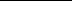 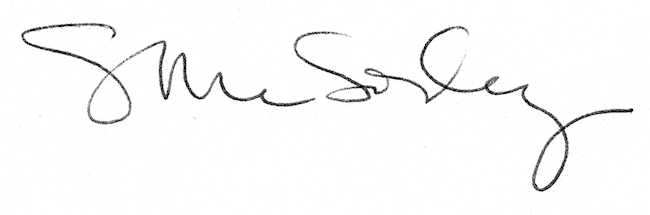 